CỘNG HÒA XÃ HỘI CHỦ NGHĨA VIỆT NAMĐộc lập – Tự do – Hạnh phúcHà Nội, ngày 30  tháng 09 năm 2021.THÔNG BÁOKính gửi: Quý Khách hàng, Các Nhà phân phối (NPP), Đại lý, Cộng tác viên (CTV) của sản phẩm làm sạch Dr.C      Công ty CP DV & TM Nhuận Phát – Nhãn hàng Dr.C xin cảm ơn Quý khách hàng,  NPP, Đại lý, CTV trong thời gian qua đã ủng hộ, hợp tác phân phối sản phẩm làm sạch Dr.C.Chúng tôi xin được cập nhật danh sách Nhà Phân phối độc quyền cập nhật đến ngày 1/10/2021 như sau:Bằng thông báo này, Công ty CP DV & TM Nhuận Phát cũng xin gửi đến các Nhân viên, Sales, Đại lý, CTV, khách hàng thông tin về các NPP, Đại lý khu vực chính thức để anh/chị có thể thuận tiện liên hệ làm việc theo quy định của Hệ thống phân phối sản phẩm Dr.C.Chi tiết về quy định, quy chế nhà PP độc quyền các CTV, đại lý và Khách hàng có thể tham khảo tại link: http://chuyengialamsach.com/thong-bao-he-thong-cac-nha-phan-phoi-dai-ly-cong-tac-vien-chinh-thuc-cua-nhan-hang-dr-c         Xin chúc các NPP, Đại lý, CTV sức khỏe, thành công và phát triển!Trân Trọng !TỈNH / THÀNH PHỐQUẬN/ HUYỆNThông tin  Sale phụ trách Phú ThọToàn tỉnhCÔNG TY TNHH SIÊU THẢO DƯỢC
Địa chỉ : Khu 1, Xã Yên Kỳ, Huyện Hạ Hoà, Tỉnh Phú Thọ, Việt Nam
Mã số thuế: 2601022530
Điện thoại: 0975838680
Đại diện:  Bà Nguyễn Thị Thanh Hương             Thương Nam ĐịnhToàn tỉnhCÔNG TY TNHH SIÊU THẢO DƯỢC
Địa chỉ : Khu 1, Xã Yên Kỳ, Huyện Hạ Hoà, Tỉnh Phú Thọ, Việt Nam
Mã số thuế: 2601022530
Điện thoại: 0975838680
Đại diện:  Bà Nguyễn Thị Thanh Hương            ThươngLào CaiToàn tỉnh Trần Thị Hoa - 0968332188170                        yết kiêu phường Kim tân thành phố lào cai Quyên Bắc NinhNguyễn Thị Hằng - 0398628938                        Thành Phố Bắc Ninh Quyên Hà NộiQuận Long BiênNguyễn Ngọc Ninh - 0934487029 Số nhà 52 Ngõ 43 Kẻ Tạnh Giang Biên - Quận Long Biên - Hà Nội Quyên Hà NộiQuận Thanh XuânNguyễn Thị Thủy - 0971716468 
- Số nhà 48 Ngõ 93 Hoàng Văn Thái - Khương Trung - Quận Thanh Xuân Giang Hà NộiHuyện Đông AnhNguyễn Thị Liên - 0374671439 
Chợ Khê - Văn Khê - Huyện Mê Linh - Hà Nội Thủy  Hà NộiHuyện Mê LinhNguyễn Thị Liên - 0374671439 
Chợ Khê - Văn Khê - Huyện Mê Linh - Hà Nội Thủy  Hà NộiHuyện Sóc SơnNguyễn Thị Liên - 0374671439 
Chợ Khê - Văn Khê - Huyện Mê Linh - Hà Nội Thủy  Hà NộiHuyện Thường TínLương Hà - 0972593196     
 Văn Tảo - Thường Tín - Hà Nội Thùy Hà NộiHuyện Thanh OaiNguyễn Thị Lan Phương – 0913389135Vệ sinh công nghiệp Linh Anh Kiệt235 Phan Đình Giót – La Khê – Hà Đông - HNQuyênHà NộiQuận Hà ĐôngNguyễn Thị Lan Phương – 0913389135Vệ sinh công nghiệp Linh Anh Kiệt235 Phan Đình Giót – La Khê – Hà Đông - HNQuyênHải DươngToàn tỉnhPhạm Thị Nga -0364220514 - Số nhà 124 - Khu 2 - Thị Trấn Cẩm Giàng - Tỉnh Hải Dương Thùy Hải PhòngToàn tỉnhĐinh Hữu Tình - 0979802887 
Thôn 4 Phả Lễ _ Thủy Nguyên Hải Phòng Quyên Hưng YênToàn tỉnhLê Thị Thúy - 0973366986      
Tân Dân - Khoái Châu - Hưng Yên Thùy Vĩnh PhúcToàn tỉnhNguyễn Thị Liên - 0374671439 
Chợ Khê - Văn Khê - Huyện Mê Linh - Hà Nội Thủy  Thái BìnhToàn tỉnhNguyễn Thị Nết – 0869268195Xóm 14 Nhạo Sơn, Thụy Sơn, Thái Thụy, Thái BinhThủyThanh HóaToàn tỉnhLê Việt - 0946206642              
 46 Lê Hồng Sơn – Thành phố Vinh – Tỉnh Nghệ AnGiang Nghệ AnToàn tỉnhLê Việt - 0946206642              
 46 Lê Hồng Sơn – Thành phố Vinh – Tỉnh Nghệ AnGiang Hà Tĩnh Toàn tỉnhLê Việt - 0946206642              
 46 Lê Hồng Sơn – Thành phố Vinh – Tỉnh Nghệ AnGiang Quảng Bình Toàn tỉnhLê Việt - 0946206642              
 46 Lê Hồng Sơn – Thành phố Vinh – Tỉnh Nghệ AnGiang Quảng TrịToàn tỉnhLê Việt - 0946206642              
 46 Lê Hồng Sơn – Thành phố Vinh – Tỉnh Nghệ AnGiang Thừa Thiên HuếToàn tỉnhLê Việt - 0946206642              
 46 Lê Hồng Sơn – Thành phố Vinh – Tỉnh Nghệ AnGiang CÔNG TY CỔ PHẦN DỊCH VỤ VÀ THƯƠNG MẠI NHUẬN PHÁT Giám đốc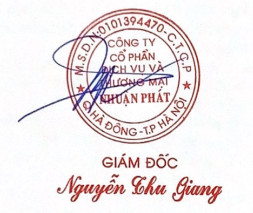 